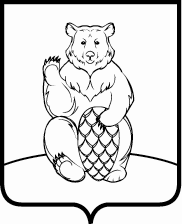 СОВЕТ ДЕПУТАТОВПОСЕЛЕНИЯ МИХАЙЛОВО-ЯРЦЕВСКОЕ В ГОРОДЕ МОСКВЕР Е Ш Е Н И Е15 декабря 2022г.                                                                                                №6/16О внесении изменений в решение Совета депутатов поселения Михайлово-Ярцевское от 21.10.2021 №6/13 «Об утверждении перечня муниципальных мероприятий, адресных перечней по обеспечению безопасности населения и территории поселения Михайлово-Ярцевское в 2022 году»В соответствии с Уставом муниципального образования поселение Михайлово-Ярцевское, а также в целях защиты населения, объектов и территории поселения Михайлово-Ярцевское,СОВЕТ ДЕПУТАТОВ ПОСЕЛЕНИЯ МИХАЙЛОВО-ЯРЦЕВСКОЕРЕШИЛ:	1. Внести в решение Совета депутатов поселения Михайлово-Ярцевское от 21.10.2021 №6/13 «Об утверждении перечня муниципальных мероприятий, адресных перечней по обеспечению безопасности населения и территории поселения Михайлово-Ярцевское в 2022 году» следующие изменения:	1.1. приложение к решению изложить в новой редакции (Приложение).	2. Настоящее решение вступает в силу со дня принятия.	3. Разместить настоящее решение на официальном сайте администрации поселения Михайлово-Ярцевское в информационно-телекоммуникационной сети Интернет.	4. Контроль за выполнением настоящего решения возложить на Главу поселения Михайлово-Ярцевское Г.К. Загорского.Заместитель Председателя Совета депутатов                                                                       Серегина Л.А.Перечень муниципальных мероприятий, адресных перечней по обеспечению безопасности населения и территории поселения Михайлово-Ярцевское в 2022 году№ п/пМероприятия по реализации ПрограммыАдрес1231Оказание услуг по изготовлению и установке знаков направления к пожарным водоемам и знаков «Пожарный водоем»д.Акулово – 2 шт., д.Ярцево, д.Пудово-Сипягино, д.Дровнино – 2 шт., д.Сенькино-Секерино – 2 шт., д.Дешино – 2 шт.2Выполнение работ по устройству пирсов для забора воды специальной техникойд.Акулово, д.Сенькино-Секерино3Оказание услуги по замене знаков на водоемах «Выход на лед запрещен» и «Купание запрещено»д.Акулово – 2 шт., д.Ярцево, д.Пудово-Сипягино – 2 шт., д.Дровнино - 2 шт., д.Дешино – 2 ше., д.Терехово, д.Конаково – 2 шт.4Оказание услуг по организации работы единой дежурно-диспетчерской службы по предупреждению чрезвычайных ситуацийг.Москва, поселение Михайлово-Ярцевское, поселок Шишкин Лес, стр.415Поставка оборудования для предупреждения и ликвидации чрезвычайных ситуаций: насоса, удлинителя, рукавов напорных, другого оборудования к насосу; фонарей головных (нагрудных, ручных); светодиодного освещения наружного автомобильного с установкой на автомобиль УАЗ; специального аварийно-спасательного инструмента (Halligan Tool); болтореза; топора-кувалды; ножа-сучкореза мачете для предупреждения и ликвидации чрезвычайных ситуацийг.Москва, поселение Михайлово-Ярцевское, поселок Шишкин Лес, стр.416Оказание услуг по категорированию и паспортизации мест массового пребывания людей и объектов топливно-энергетического комплекса, расположенных на территории поселенияг.Москва, поселение Михайлово-Ярцевское, поселок Шишкин Лес, стр.417Оказание услуг по поставке заграждающих барьеровг.Москва, поселение Михайлово-Ярцевское, поселок Шишкин Лес, стр.418Оказание услуг по разработке и согласованию проектной документации системы видеонаблюдения общественного пространстваг.Москва, поселение Михайлово-Ярцевское, поселок Шишкин Лес, стр.419Оказание услуг по изготовлению план-схемы по проведению опашки (обустройству минерализованных полос) в поселении Михайлово-Ярцевскоег.Москва, поселение Михайлово-Ярцевское, поселок Шишкин Лес, стр.4110Оказание услуг по проведению опашки (обустройству минерализованных полос) в поселении Михайлово-Ярцевскоег.Москва, поселение Михайлово-Ярцевское, деревня Акулово11Поставка питьевой воды при чрезвычайных ситуацияхг.Москва, поселение Михайлово-Ярцевское, поселок Шишкин Лес, поселок Секерино, поселок д/о Плесково, село Михайловское12Оказание услуг по поставке раскладушек, постельного белья, подушек, одеял, полотенец для ПВРг.Москва, поселение Михайлово-Ярцевское, поселок Шишкин Лес, стр.41